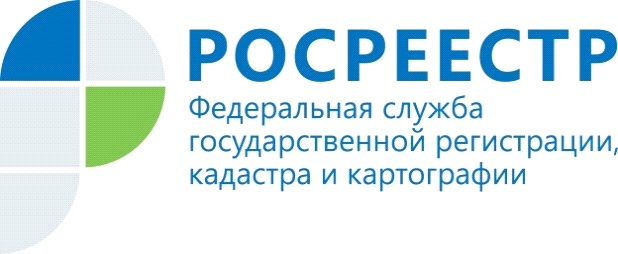 Эксперты Кадастровой палаты рассказали о порядке получения невостребованных документов на недвижимость30 мая 2022 года в Кадастровой палате по Курганской области прошла горячая телефонная линия по вопросам получения невостребованных документов. На вопросы отвечала заместитель начальника межрайоного отдела ведомства Светлана Ходонович.За время проведения горячей линии поступили десятки телефонных звонков. Зауральцев интересовало как получить из архива Кадастровой палаты по Курганской области оригинал договора купли-продажи, можно ли получить из архива филиала ФГБУ «ФКП Росреестра» по Курганской области невостребованные документы, находясь в другом регионе, в течение какого срока документы хранятся в офисах МФЦ, какие документы необходимо предъявить для получения невостребованных документов, как восстановить документы на квартиру, ели они утеряны и многое другое.Самым актуальным стал вопрос о том, как получить невостребованные документы на недвижимость.«Согласно поправкам в Федеральный закон от 13.07.2015 № 218-ФЗ «О государственной регистрации недвижимости», готовые к выдаче документы хранятся в офисах МФЦ 45 календарных дней. Если в течение указанного времени заявитель или его законный представитель не забирают документы, то их, как невостребованные, передают на хранение в архив Кадастровой палаты», – пояснила Светлана Ходонович. Именно с этого момента, граждане, не успевшие по каким-либо причинам получить готовые документы в МФЦ, могут получить их офисе Кадастровой палаты по Курганской области по адресу: г. Курган, ул. Ленина, 40. Невостребованные документы можно получить несколькими способами: - по месту хранения документов (в день обращения);- независимо от места хранения документов, в том числе по экстерриториальному принципу (заявитель получит уведомление о доставке документов);- курьерской доставкой (на платной основе).Выбрать способ доставки документов можно в момент подачи заявления, сделав отметку в блоке «Способ получения документов».Для получения услуги необходимо заполнить заявление о возврате невостребованных документов и предъявить документ, удостоверяющий личность. Если документы получает представитель заявителя, необходимо предоставить нотариально удостоверенную доверенность, содержащую соответствующие полномочия. Вовремя неполученные документы выдаются в филиалах Федеральной кадастровой палаты Росреестра бесплатно. При заказе документов курьером заявитель должен оплатить услуги доставки. Услуга для ветеранов и инвалидов Великой Отечественной войны, детей-инвалидов, инвалидов с детства I группы, а также инвалидов первой и второй групп предоставляется бесплатно.Выдача невостребованных документов осуществляется независимо от местонахождения объекта недвижимости — по экстерриториальному принципу. То есть, находясь, например, в городе Кургане, можно на месте запросить неполученные вовремя документы по объекту недвижимости в городе Новосибирске.Для получения документов необходимо обратиться в филиал Кадастровой палаты лично или по телефону и заполнить заявление. Филиал Кадастровой палаты, принявший заявление о выдаче документов по экстерриториальному принципу, направляет в филиал Кадастровой палаты региона по месту хранения невостребованных документов уведомление о получении указанного заявления.Филиал Кадастровой палаты по месту хранения невостребованных документов направляет по почте документы в филиал Кадастровой палаты по месту подачи заявления для выдачи их заявителю.Кадастровая палата по Курганской области напоминает, что получать готовые документы по результатам оказания государственных услуг Росреестра необходимо своевременно, в офисах МФЦ по месту предоставления документов.Более подробную информацию о возможности получения невостребованных документов на территории Курганской области можно уточнить по телефону: 8(3522)42-70-02, 8-919-592-31-35.Напоминаем, что филиал на постоянной основе осуществляет платные информационные, справочные, аналитические и консультационные услуги. Записаться можно на сайте kadastr.ru в разделе сервисы и услуги, по телефону 8 (3522) 42-70-02 или по адресу: г. Курган, ул. Ленина, 40.           С уважением,Пресс-служба Кадастровой палаты по Курганской областиТел.8(3522) 42-70-01 доб. 2068E-mail: press@45.каdаstr.ru